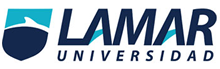 Nombre: Andrés Sandoval MartínezMatricula: LME4373Grado y grupo: 8°DTema: Actividad 1 Materia: Medicina Basada en evidenciasDocente: Hugo Francisco Villalobos Anzaldo Fecha: 16/Marzo/2017(¿?) Ticagrelor frente a Clopidogrel en pacientes con síndrome coronario agudoMÉTODOS En este estudio multicéntrico, doble ciego, aleatorizado, se comparó ticagrelor (dosis de carga, 180 mg; seguido de, 90 mg dos veces al día) con clopidogrel (dosis de carga de 300 a 600 mg; y posteriormente, 75 mg al día) para la prevención de eventos cardiovasculares en 18.624 pacientes ingresados en hospitales con un síndrome coronario agudo, con o sin elevación del segmento ST.RESULTADOS A los 12 meses, el criterio principal de valoración (un combinado de muertes por causas vasculares, infarto de miocardio o ictus) había sucedido en el 9,8% de los pacientes tratados con ticagrelor, frente al 11,7% de los tratados con clopidogrel (razón de riesgos 0,84; intervalo de confianza [lC] del 95%, de 0,77 a 0,92; p < 0,001). Las pruebas jerarquizadas predefinidas de los criterios secundarios de valoración mostraron diferencias significativas en las tasas de otros criterios combinados, como en el infarto de miocardio sólo (5,8% en el grupo de ticagrelor frente al 6,9 % en el grupo de clopidogrel, p = 0,005) Y muerte por causas vasculares (4,0% frente al 5,1%, p = 0,001), pero no en el ictus sólo (1,5% frente al 1,3 %, p = 0,22). La tasa de muertes por cualquier causa también se redujo con ticagrelor (4,5% frente al 5,9% con clopidogrel; p < 0,001), No hubo diferencias significativas en las tasas de hemorragias graves entre los grupos de ticagrelor y clopidogrel (11,6% y 11,2% respectivamente; p = 0,43), si bien ticagrelor se asoció a una tasa mayor de hemorragias graves no relacionadas con bypass en arterias coronarias (4,5% frente al 3,8%, p = 0,03), incluyendo más casos de hemorragia intracraneal mortal y menos de hemorragias mortales de otros tipos.Razón de riesgo = 0.84 FármacoPacientes sanosMuertesTicagrelor92359.8%Clopidogrel918511.7%